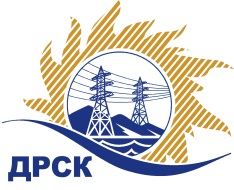 Акционерное общество«Дальневосточная распределительная сетевая  компания»ПРОТОКОЛпроцедуры вскрытия конвертов с заявками участников СПОСОБ И ПРЕДМЕТ ЗАКУПКИ: открытый запрос предложений на право заключения Договора на выполнение работ «Капитальный ремонт ВЛ 0,4 кВ ЭС ЕАО, филиал ЭС ЕАО» (закупка 1036 раздела 1.1. ГКПЗ 2018 г.).Плановая стоимость: 13 809 060,00 руб., без учета НДС;   16 294 690,80 руб., с учетом НДС.ПРИСУТСТВОВАЛИ: постоянно действующая Закупочная комиссия 1-го уровня ВОПРОСЫ ЗАСЕДАНИЯ КОНКУРСНОЙ КОМИССИИ:В ходе проведения запроса предложений было получено 4 заявки, конверты с которыми были размещены в электронном виде через функционал ЭТП - https://rushydro.roseltorg.ru.   Вскрытие конвертов было осуществлено в электронном сейфе организатора запроса предложений на ЕЭТП, в сети «Интернет»: https://rushydro.roseltorg.ru  автоматически.Дата и время начала процедуры вскрытия конвертов с заявками участников: 11:00 местного времени 27.02.2018.Место проведения процедуры вскрытия конвертов с заявками участников: Единая электронная торговая площадка, в сети «Интернет»: https://rushydro.roseltorg.ru.В конвертах обнаружены заявки следующих участников закупки:Секретарь Закупочной комиссии 1 уровня                                                                М.Г.ЕлисееваЧувашова О.В.(416-2) 397-242№ 236/УР-Вг. Благовещенскфевраля 2018 г.№ п/пПорядковый номер заявкиДата и время внесения изменений в заявкуНаименование участникаЗаявка без НДСЗаявка с НДССтавка НДС1126.02.2018 06:49ООО «Сельэлектрострой»
ИНН/КПП 7901542241/790101001 
ОГРН 113790100122613 808 978.0016 294 594.0418%2226.02.2018 08:48ООО "ЭНЕРГОСИСТЕМА ЦЕНТР" ИНН/КПП 7840065623/784001001 
ОГРН 117784714763113 768 534.0016 246 870.1218%3327.02.2018 03:02ООО «Амур-ЭП» 
ИНН/КПП 2724046821/272401001 
ОГРН 102270128591413799552.0016283471.3618%4427.02.2018 04:14ООО "НаноЭлектроМонтаж" 
ИНН/КПП 7736584929/773601001 
ОГРН 508774623470313 303 238.0015 697 820.8418%